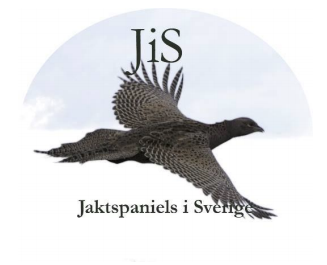 Välkommen på HUBERTUS-SM 2023Datum: 9 december 2023 Plats SträngnäsDomare Torbjörn Augustinsson / Magnus KarlssonTillåtet vilt är småvilt enligt jakttabell, främst fasan. Startavgift:	JiS medlem 700:-		Icke medlem: 900:-		Betalas i samband med anmälan till Bg 5906-8973 eller Swish 1234502985. OBS! Märk betalningen med ”Hubertus” och ditt namn.  Regler: Se http://jaktspaniels.org/wp-content/uploads/2018/09/Hubertus-regler-nya.pdf Anmälan till:  kassor@jaktspaniels.org senast 2/12 med information om: 	-  Jägarens namn  	-  Hundens namn, ras, kön, födelsedatum och registreringsnummer  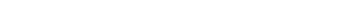 Tips på boende i närheten:  Svedäng, Låsta Gårdshotell